AGENDA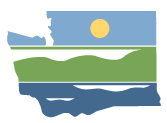 Snohomish (WRIA 7)Watershed Restoration and Enhancement Committee meetingDecember 10, 2020 | 12:30 - 3:30; extended to 4:30 p.m. (if needed) |Committee websiteLocationWebExMeeting #: 177 623 8338Password: WRIA7Streamflowhttps://watech.webex.com/Committee ChairIngria JonesIngria.Jones@ecy.wa.gov425-466-6005Handouts (link to meeting folder)Draft November Meeting SummaryWRIA 7 Draft WRE Plan –v20201203WRIA 7 Draft WRE Plan Master Comment TrackerClick here to join the WebEx meetingWelcome, Introductions, and Standing Business12:30 p.m. | 10 minutes | Facilitator | DecisionReview agendaApprove November meeting summary Updates and announcementsChapters 1-4: Plan Overview, Watershed Overview, Subbasin Delineation, and Consumptive Use Estimate12:40 p.m. | 40 minutes | Facilitator & Committee | DiscussionObjective: Confirm Committee support for Chapter 1-4Review comments and revisions to Chapter 1-4 since November Committee meetingDiscuss and resolve any concerns with proposed revisionsChapter 5: Projects 1:20 p.m. | 20 minutes | Chair, Facilitator & Committee | DiscussionObjective: Confirm Committee support Chapter 5 Review comments and revisions to Chapter 5 since November Committee meetingDiscuss and resolve any concerns with proposed revisionsChapter 6: Adaptive Management and Policy Recommendations 1:40 p.m. | 30 minutes | Facilitator & Committee | DiscussionObjective: Confirm Committee support for Chapter 6 Review changes made to Chapter 6 since November Committee meetingDiscuss and resolve any concerns with proposed revisions Agenda continues on next pageBreakChapter 7: Net Ecological Benefit2:20 p.m. | 35 minutes | Facilitator & Committee | DiscussionObjective: Confirm Committee support to include Net Ecological Benefit Evaluation and NEB Statement in the PlanReview changes made to Chapter 7 since November Committee meetingDiscuss and resolve any concerns with proposed revisionsConfirm Committee support for including NEB Evaluation & NEB StatementPlan Finalization & Approval 2:55 p.m. | 15 minutes | Chair & Facilitator| DiscussionObjective: Review expectations for final red flag review and plan for January Committee meeting Reminder of key dates in revised plan timelineReview expectations for red flag review and plan for January Committee meeting Discuss questions and ensure clarity on path forward for plan finalization and local approvalPublic Comment3:10 p.m. | 10 minutes | FacilitatorNext Steps and Action Items 3:25 p.m. | 10 minutes | Facilitator & Chair